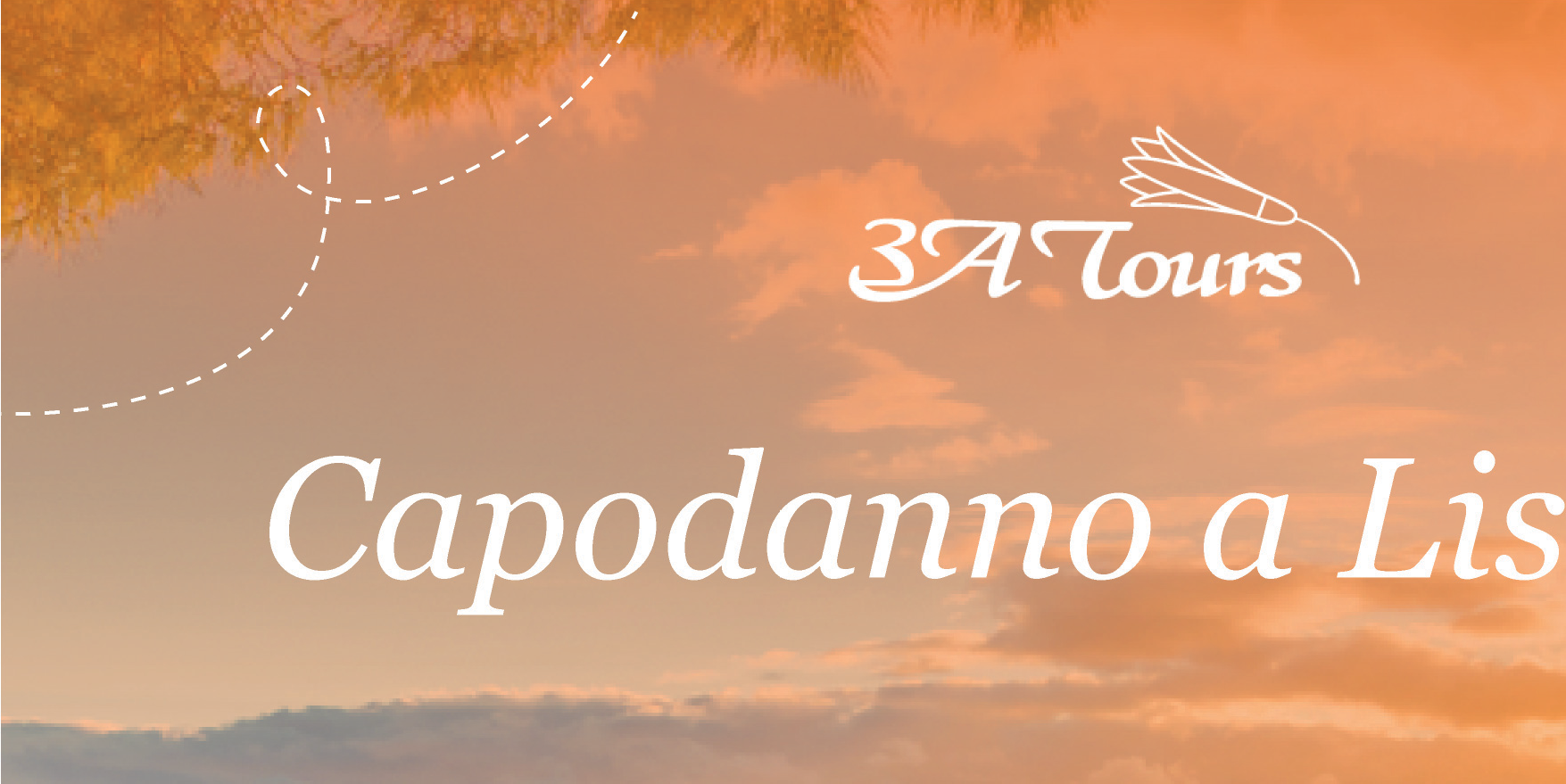 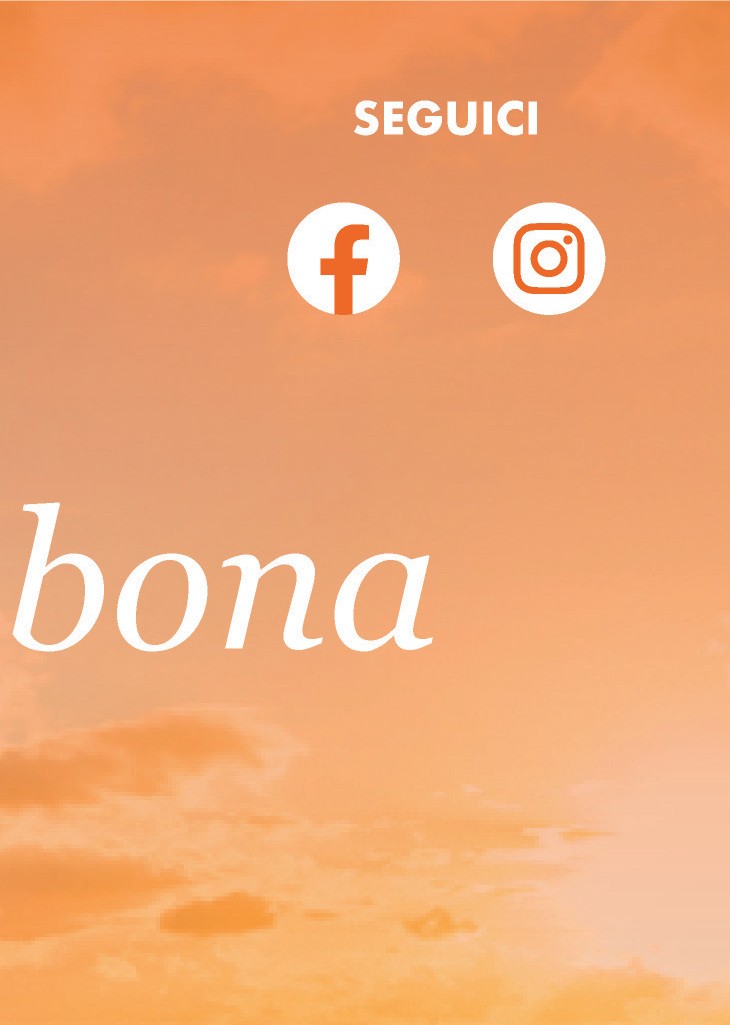 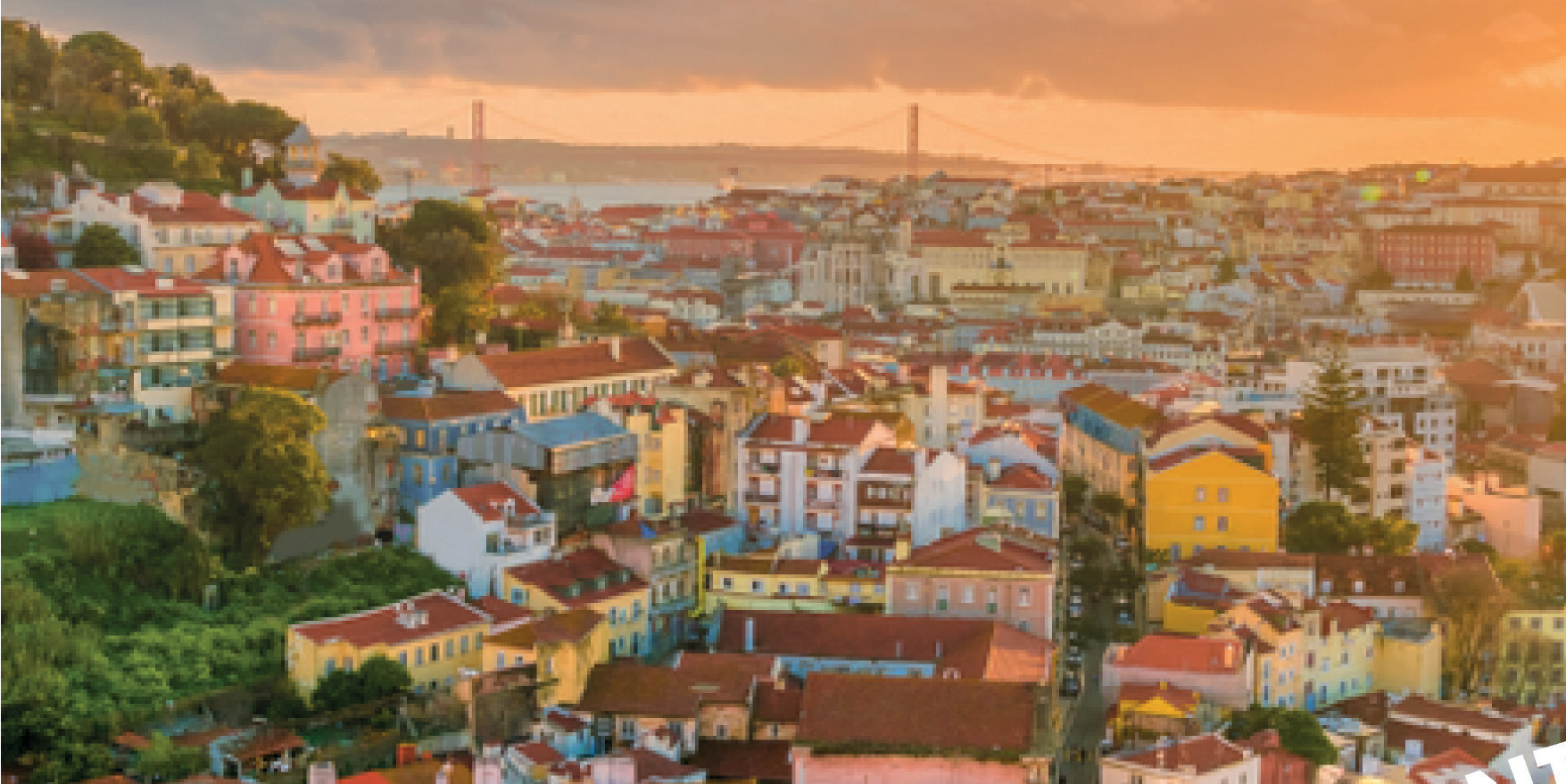 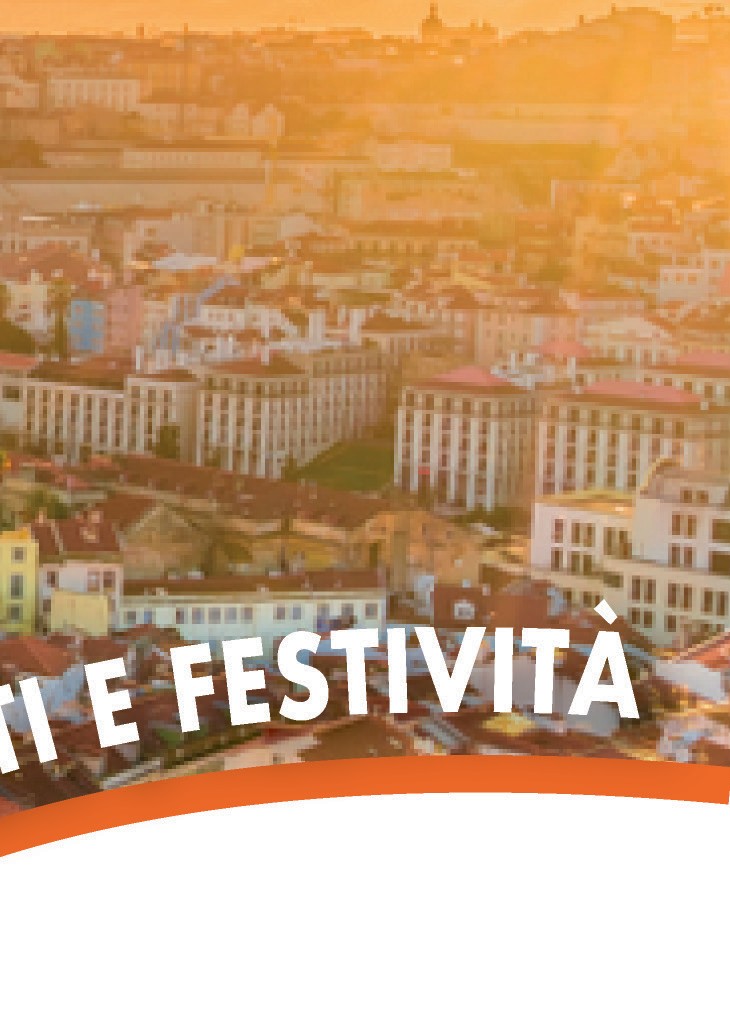 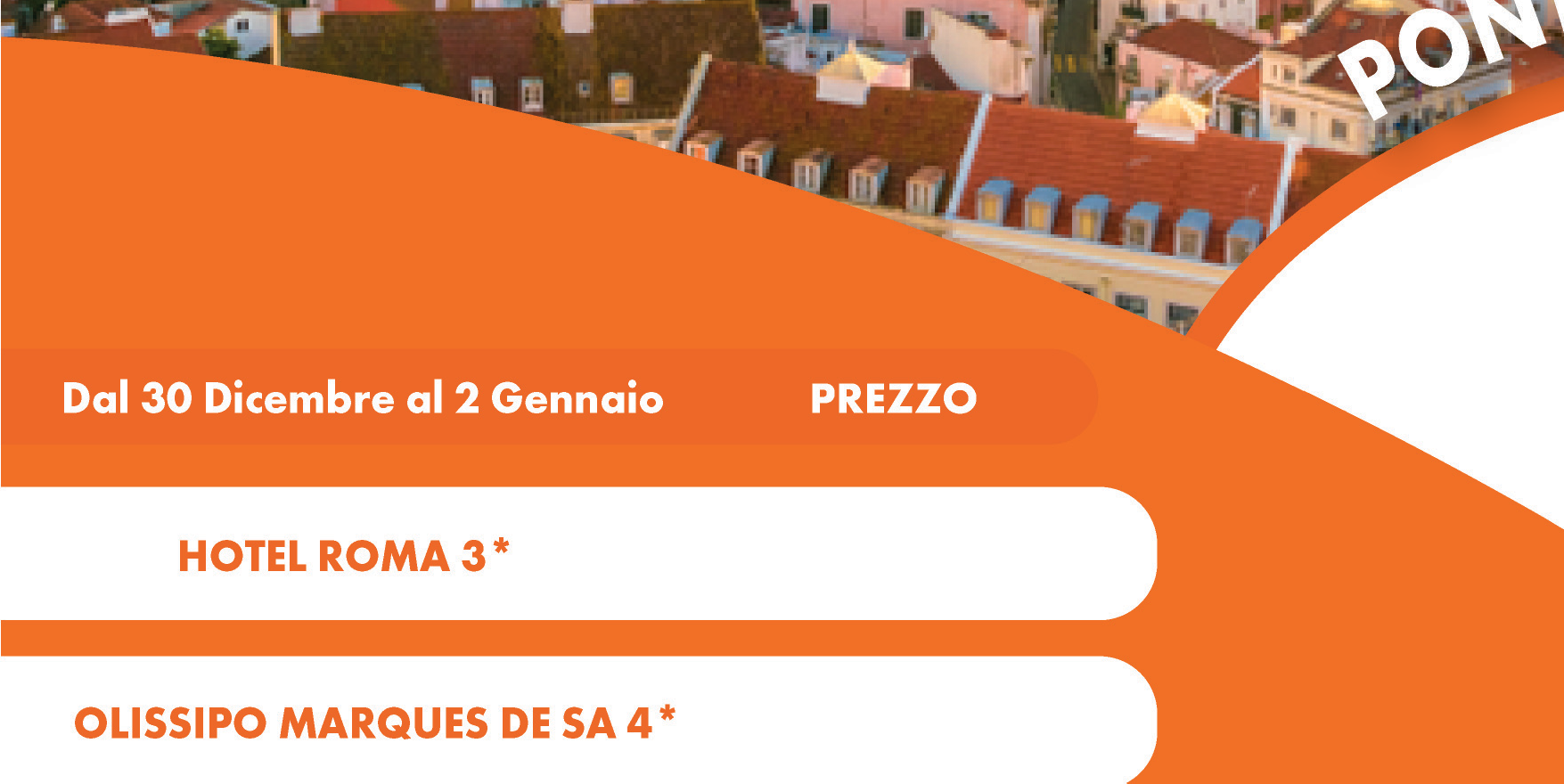 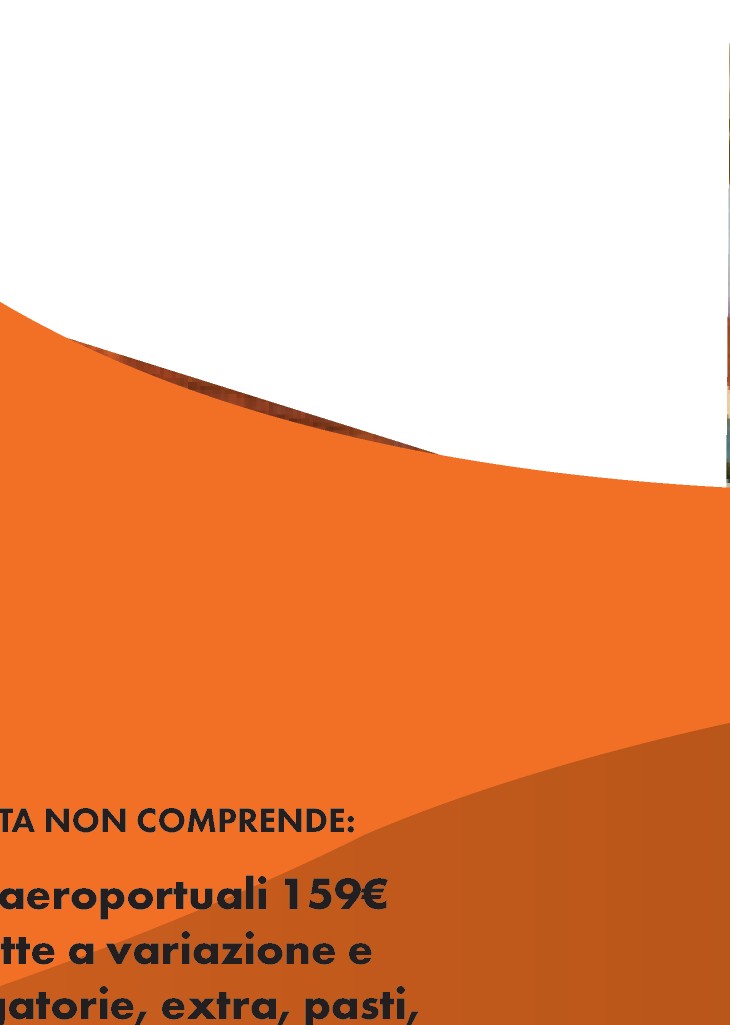 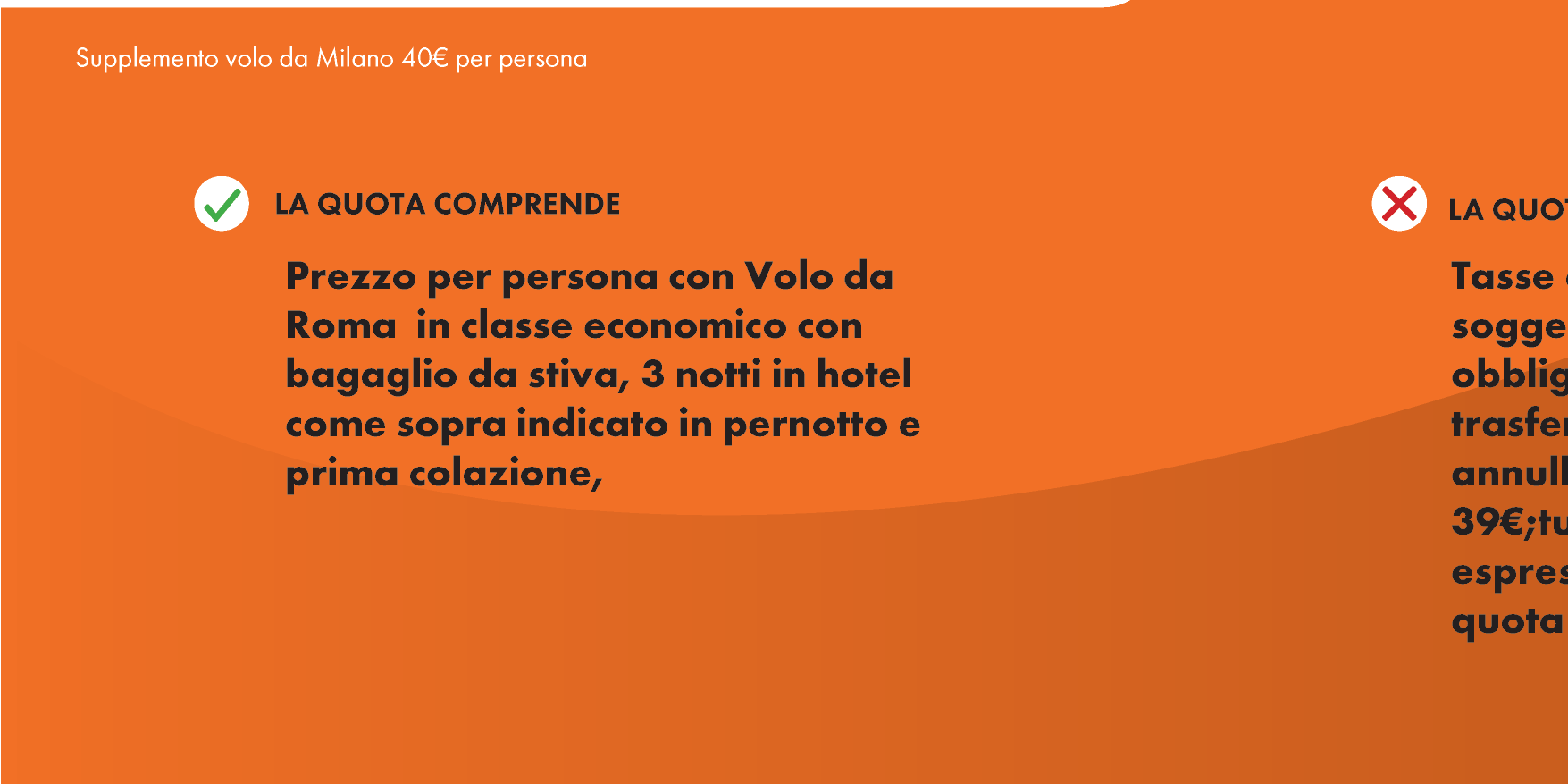 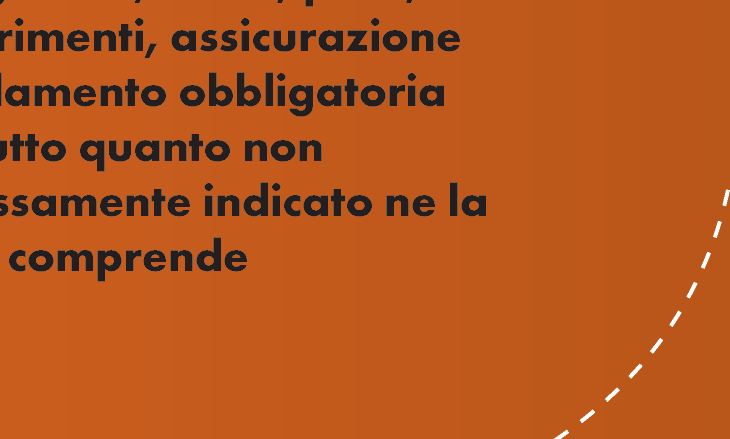 390€440€